SUPPLEMENTARY MATERIALSPotential of hydroxybenzoic acids fraction from Graptopetalum paraguayense E. Walter leaves for inhibiting Herpes Simplex virus DNA polymerase – metabolome profiling, molecular docking and quantum-chemical analysisNadezhda Todorova1, Miroslav Rangelov 2, Ivayla Dincheva3, Ilian Badjakov3, Venelin Enchev4, Nadezhda Markova2*1 Institute of Biodiversity and Ecosystem Research, Bulgarian Academy of Sciences, 1113 Sofia, Bulgaria, nadeshda@abv.bg 2 Institute of Organic Chemistry with Centre of Phytochemistry, Bulgarian Academy of Sciences, 1113 Sofia, Bulgaria, nadya@orgchm.bas.bg, marangelov@gmail.com3 Department of Agrobiotechnologies, Agrobioinstitute, Agricultural Academy, 1164 Sofia, Bulgaria, ivadincheva@yahoo.com, ibadjakov@gmail.com4 Institute of General and Inorganic Chemistry, Bulgarian Academy of Sciences, 1113 Sofia, Bulgaria, venelin@svr.igic.bas.bg  Table S1. Polar metabolites fraction from G. Paraguayense determined by GC-MS analysis. Table S2. Main saturated fatty acids fraction from G. Paraguayense determined by GC-MS analysis.Table 3S. Sterol fraction from G. Paraguayense determined by GC-MS analysis.DW- dried weight, RT-retention time, RI-Kovats retention indices, TMS-trimethylsilyl derivatives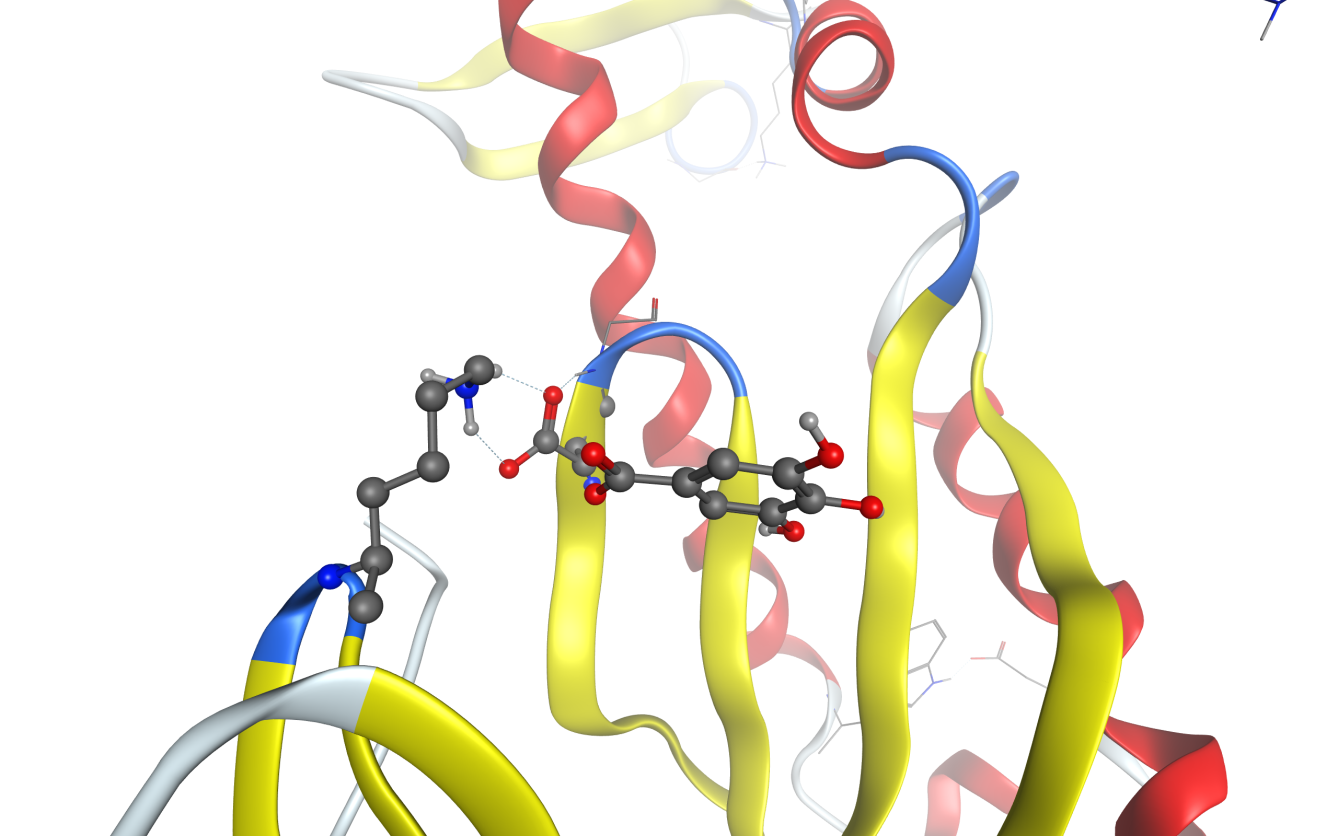 Figure S1.  Gallic acid and its vicinity after docking procedure.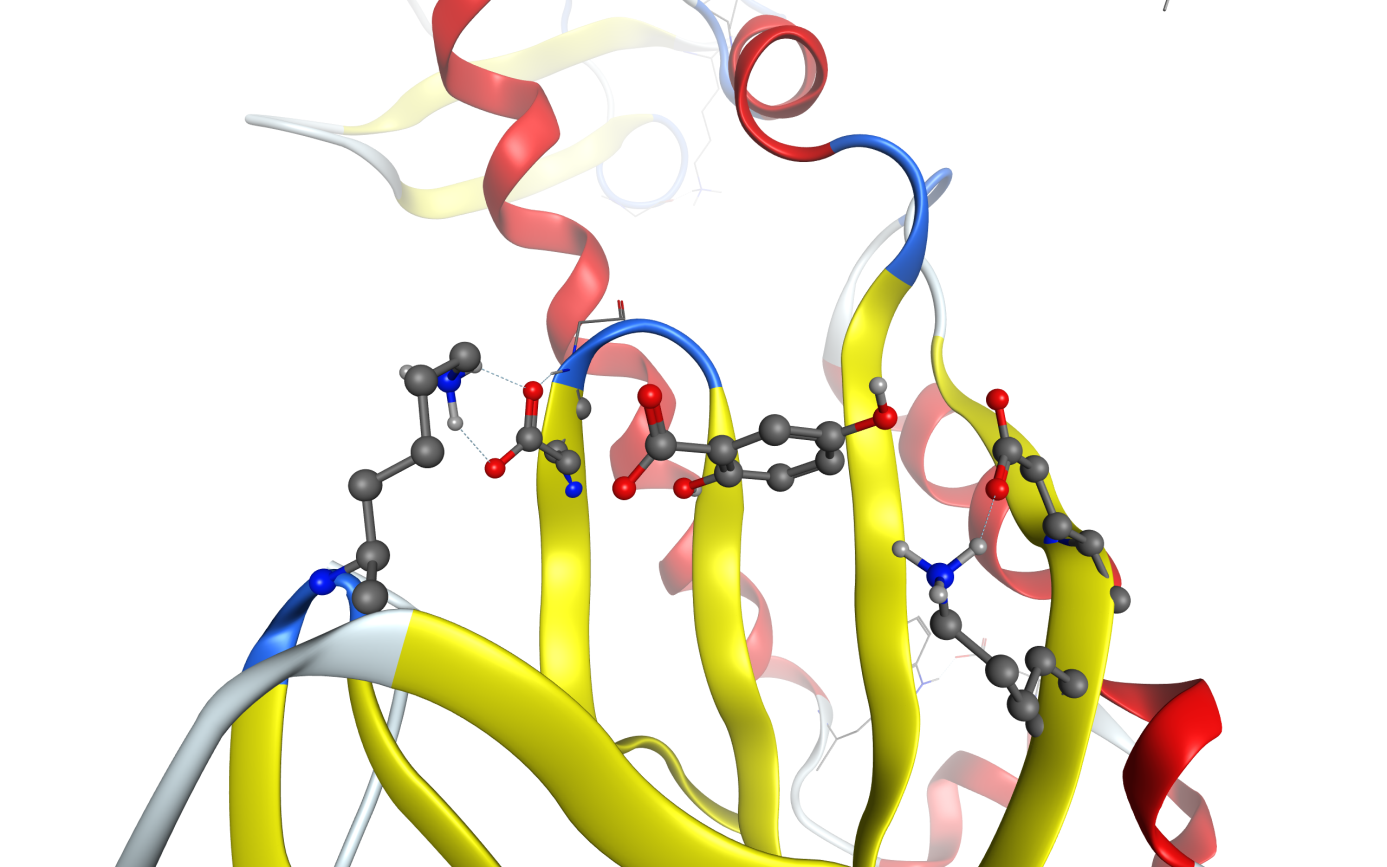 Figure S2.  Gentisic acid and its vicinity after docking procedure.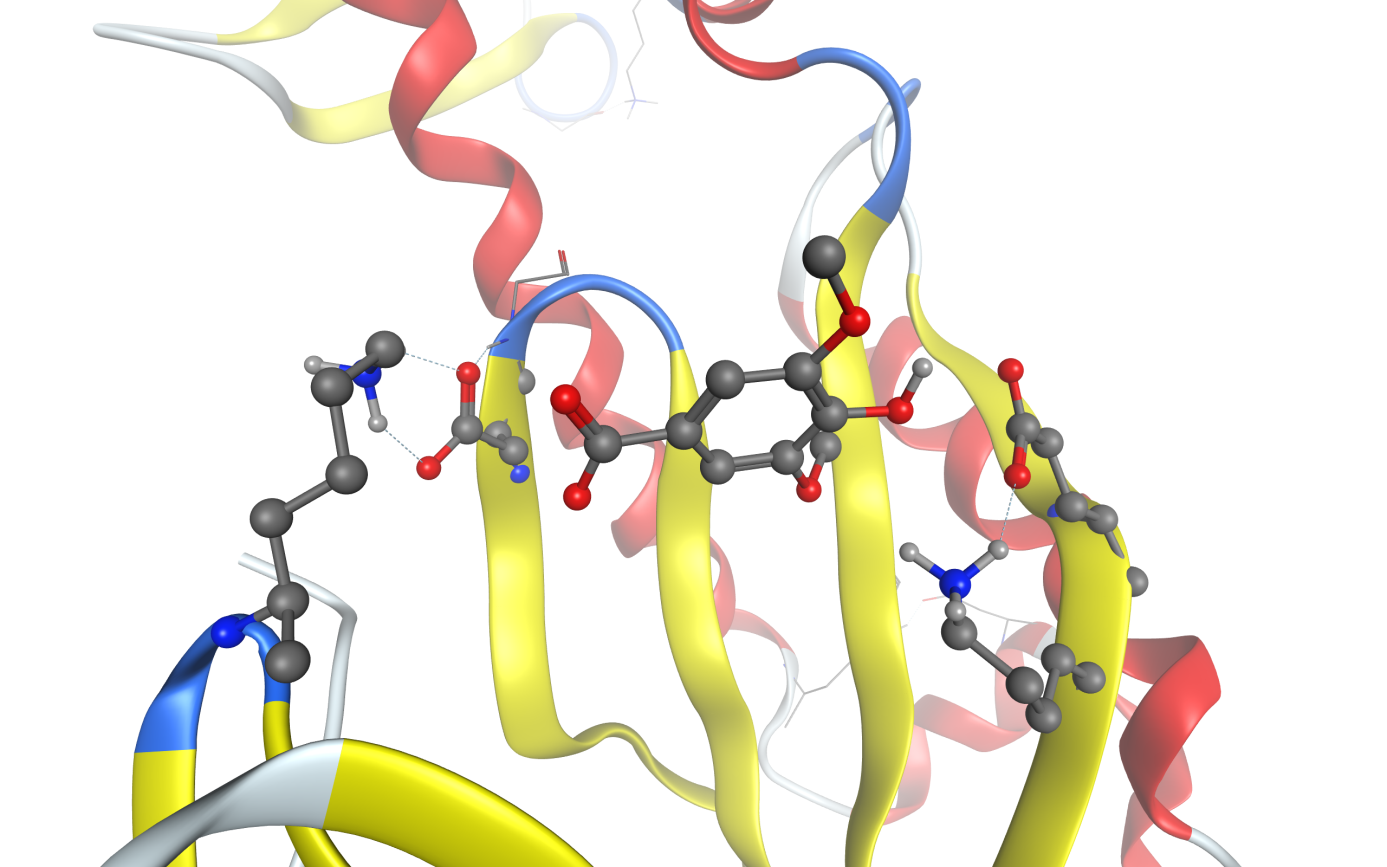 Figure S3.  Syringic acid and its vicinity after docking procedure.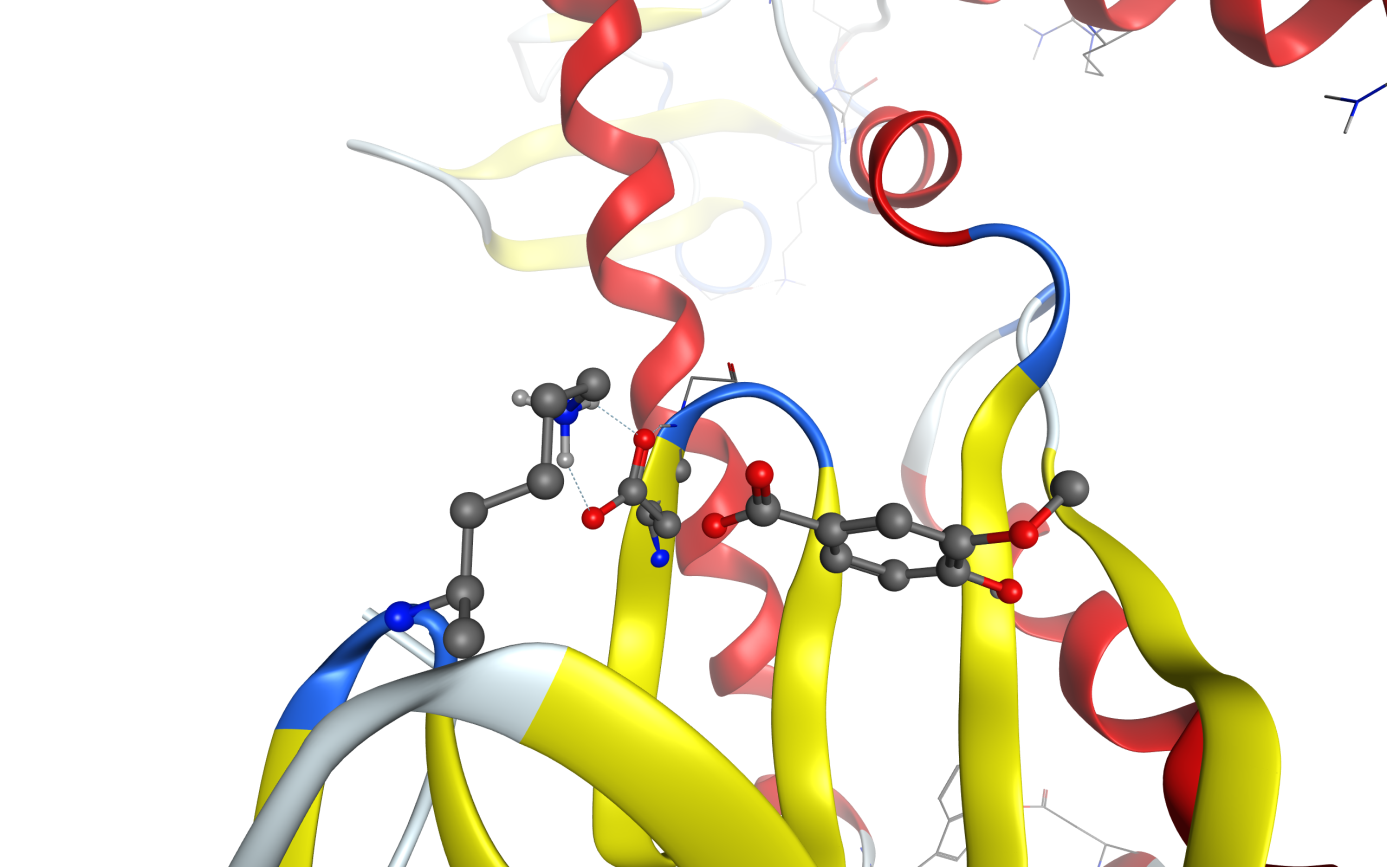 Figure S4.  Vanillic acid and its vicinity after docking procedure.##NameRTRIlitRIcalcµg/g DWAmino acids Amino acids Amino acids Amino acids Amino acids Amino acids Amino acids Essential amino acids Essential amino acids Essential amino acids Essential amino acids Essential amino acids Essential amino acids Essential amino acids 11L-Valine (2TMS) 4.891223.51223.767.2522L-Leucine (2TMS)5.451280.91281.192.0433L-Isoleucine (2TMS) 5.671302.61302.880.7455L-Threonine (3TMS) 6.591395.71395.938.6144L-Methionine (2TMS)7.771523.11523.225.7866L-Phenylalanine (2TMS) 8.931636.41636.682.72Non-essential amino acids Non-essential amino acids Non-essential amino acids Non-essential amino acids Non-essential amino acids Non-essential amino acids Non-essential amino acids 71L-Alanine (2TMS) 4.551102.31102.529.0682L-Proline (2TMS) 5.721305.61305.833.2893L-Glycine (3TMS) 5.811311.11311.334.89104L-Serine (3TMS)6.331370.61370.826.931154-Aminobutyric acid (3TMS); [GABA]; non-protein amino acid7.861533.61533.727.24126L-Tyrosine (3TMS) 13.181942.21942.437.75Total amino acidsTotal amino acidsTotal amino acidsTotal amino acidsTotal amino acidsTotal amino acids576.30Organic and inorganic acidsOrganic and inorganic acidsOrganic and inorganic acidsOrganic and inorganic acidsOrganic and inorganic acidsOrganic and inorganic acidsOrganic and inorganic acids131Phosphoric acid  (3TMS) 5.501277.01277.125.40141Succinic acid  (2TMS) 5.851314.51322.626.97152Fumaric acid (2TMS) 6.151358.41358.525.05163Malic acid  (3TMS) 7.481488.31488.41830.54174Citric acid  (4TMS) 11.521821.61821.7110.94Total organic acidsTotal organic acidsTotal organic acidsTotal organic acidsTotal organic acidsTotal organic acids2018.90Mono- and dicarbohydratesMono- and dicarbohydratesMono- and dicarbohydratesMono- and dicarbohydratesMono- and dicarbohydratesMono- and dicarbohydratesMono- and dicarbohydrates181D-Ribose methoxyamine (4TMS) isomer9.461666.11666.2160.25192D-Ribose methoxyamine (4TMS) isomer9.651681.91682.052.42203D-Fructose methoxyamine (5TMS) isomer12.431871.11871.2609.90214D-Fructose methoxyamine (5TMS) isomer12.581877.81885.9515.45225D-Galactose methoxyamine (5TMS) isomer12.721885.51885.6347.01236D-Mannose methoxyamine (5TMS) 12.821894.91895.01335.38247D-Galactose methoxyamine (5TMS) isomer13.041906.11906.282.42258D-Glucose methoxyamine (5TMS) 13.091914.41914.5200.05269Sedoheptulose methoxyamine (6TMS) isomer16.632150.12150.2803.772710Sedoheptulose methoxyamine (6TMS) isomer16.722156.22156.3646.862811Sucrose (8TMS); [alpha-D-Glc-(1,2)-beta-D-Fru (8TMS)]24.622640.22640.4473.522912Maltose (8TMS); [alpha-D-Glc-(1,4)-D-Glc (8TMS)]25.392741.62741.834.88Total mono- and dicarbohydratesTotal mono- and dicarbohydratesTotal mono- and dicarbohydratesTotal mono- and dicarbohydratesTotal mono- and dicarbohydratesTotal mono- and dicarbohydrates5261.90Sugar alcoholsSugar alcoholsSugar alcoholsSugar alcoholsSugar alcoholsSugar alcoholsSugar alcohols301Glycerol (3TMS)5.471284.31284.4329.58312D-Threitol (4TMS)7.631498.61498.723.94323D-Erythritol (4TMS)7.711510.41510.532.39334myo-Inositol (6TMS)15.812091.32091.437.59Total sugar alcoholsTotal sugar alcoholsTotal sugar alcoholsTotal sugar alcoholsTotal sugar alcoholsTotal sugar alcohols423.50#NameSimplified abbreviationRTRIlitRIcalcµg/g DWFatty acidsFatty acidsFatty acidsFatty acidsFatty acidsFatty acidsFatty acids1n-Tetradecanoic acid methyl ester; [Myristic acid]14:09.771694.11694.295.972n-Hexadecenoic acid methyl ester; [Palmitoleic acid]; ω-716:1 n-710.561884.91885.089.123n-Hexadecanoic acid methyl ester; [Palmitic acid]16:012.741907.91908.0432.874all cis-9,12-Octadecadienoic acid methyl ester; [Linoleic acid]; ω-68:2 n-615.342071.92072.02522.255cis-Octadecenoic acid methyl ester; [Oleic acid]; ω-918:115.442077.32077.4459.566all cis-9,12,15-Octadecatrienoic acid methyl ester; [α-Linolenic acid]; ω-38:3 n-315.452078.32078.42842.507n-Octadecanoic acid methyl ester; [Stearic acid]18:015.952111.12111.2122.248cis-11-E-Eicosenoic acid methyl ester20:1 n-924.062289.82289.9173.739n-Eicosanoic acid methyl ester; [Arachidic acid]20:024.852302.62302.793.7610n-Docosanoic acid methyl ester; [Behenic acid ]22:027.512475.22475.3119.56Total fatty acidsTotal fatty acidsTotal fatty acidsTotal fatty acidsTotal fatty acidsTotal fatty acids6951.55#NameRTRIlitRIcalcµg/g DWSterols, terpenoids and tocopherolsSterols, terpenoids and tocopherolsSterols, terpenoids and tocopherolsSterols, terpenoids and tocopherolsSterols, terpenoids and tocopherolsSterols, terpenoids and tocopherols1γ-Tocopherol (TMS)20.722999.62999.797.802α-Tocopherol (TMS)30.523142.73142.81447.183Campesterol (TMS)31.923263.13263.2625.334Stigmasterol (TMS)32.283286.33286.4707.605β-Sitosterol  (TMS)32.993375.43375.52010.416β-Amyrin (TMS)33.123385.23385.32080.867A'-Neogammacer-22(29)-en-3-one; Hopenone b33.313394.73394.8488.108Lanosterol (TMS)33.483401.33401.4537.069A'-Neogammacer-22(29)-ene; Hopene b33.723429.93430.0664.40Total sterolsTotal sterolsTotal sterolsTotal sterolsTotal sterols8658.75